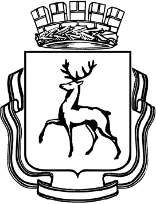 АДМИНИСТРАЦИЯ ГОРОДА НИЖНЕГО НОВГОРОДАПОСТАНОВЛЕНИЕНа основании статьи 52 Устава города Нижнего Новгорода администрация города Нижнего Новгорода постановляет:1. Внести в муниципальную программу города Нижнего Новгорода «Охрана окружающей среды города Нижнего Новгорода» на 2019 - 2024 годы, утвержденную постановлением администрации города Нижнего Новгорода от 23.01.2019 № 115, следующие изменения:1.1. Раздел 1 изложить в редакции согласно приложению № 1 к настоящему постановлению.1.2. В разделе 2:1.2.1. Таблицу 1 подраздела 2.4 изложить в редакции согласно приложению № 2 к настоящему постановлению.1.2.2. Таблицу 2 подраздела 2.7 дополнить строками согласно приложению № 3 к настоящему постановлению.1.2.3. Таблицу 3 подраздела 2.7 изложить в редакции согласно приложению № 4 к настоящему постановлению.1.3. В разделе 4 Таблицу 5.2 изложить в редакции согласно приложению № 5 к настоящему постановлению.2. Управлению по связям со СМИ администрации города Нижнего Новгорода обеспечить опубликование настоящего постановления в официальном печатном средстве массовой информации - газете «День города. Нижний Новгород».3. Департаменту правового обеспечения администрации города Нижнего Новгорода (Киселева С.Б.) обеспечить размещение настоящего постановления на официальном сайте администрации города Нижнего Новгорода в информационно-телекоммуникационной сети «Интернет».4. Контроль за исполнением постановления возложить на первого заместителя главы администрации города Нижнего Новгорода Сивохина Д.Г.Глава города                                                  					     Ю.В. ШалабаевА.А. Максимов217 14 10ПРИЛОЖЕНИЕ № 1к  постановлению администрациигородаот________№________Раздел 1. ПАСПОРТ МУНИЦИПАЛЬНОЙ ПРОГРАММЫПРИЛОЖЕНИЕ № 2к  постановлению администрациигородаот________№________Таблица 1Сведения о целевых индикаторах муниципальной программыПРИЛОЖЕНИЕ № 3к  постановлению администрациигородаот________№________ПРИЛОЖЕНИЕ № 4к  постановлению администрациигородаот________№________Таблица 3Ресурсное обеспечение реализации муниципальной программыза счет средств бюджета города Нижнего НовгородаПРИЛОЖЕНИЕ № 5к  постановлению администрациигородаот________№________Таблица 5.2«План реализации муниципальной программы«Охрана окружающей среды города Нижнего Новгорода»на 2019 - 2024 годы на 2021 год____________________________________________________________________________________________________№ ┌┐Ответственный исполнитель муниципальной программыДепартамент благоустройства администрации города Нижнего НовгородаДепартамент благоустройства администрации города Нижнего НовгородаДепартамент благоустройства администрации города Нижнего НовгородаДепартамент благоустройства администрации города Нижнего НовгородаДепартамент благоустройства администрации города Нижнего НовгородаДепартамент благоустройства администрации города Нижнего НовгородаДепартамент благоустройства администрации города Нижнего НовгородаСоисполнители муниципальной программыАдминистрации районов города Нижнего Новгорода
Муниципальное казенное учреждение «Управление муниципальных кладбищ города Нижнего Новгорода» (далее - МКУ «УМК НН»)
Муниципальное казенное учреждение «Нижегородское городское лесничество» (далее - МКУ «Нижегородлес»)
Муниципальное казенное учреждение «Комитет охраны окружающей среды и природных ресурсов города Нижнего Новгорода» (далее - МКУ «Горкомэкологии Нижнего Новгорода»)
Департамент благоустройства администрации города Нижнего Новгорода (далее - ДБ)
Департамент строительства и капитального ремонта администрации города Нижнего Новгорода (далее - департамент строительства ‎г. Н.Новгорода)
Муниципальное казенное учреждение «Главное управление по капитальному строительству города Нижнего Новгорода» (далее - МКУ «ГлавУКС Г.Н.Новгорода»)Администрации районов города Нижнего Новгорода
Муниципальное казенное учреждение «Управление муниципальных кладбищ города Нижнего Новгорода» (далее - МКУ «УМК НН»)
Муниципальное казенное учреждение «Нижегородское городское лесничество» (далее - МКУ «Нижегородлес»)
Муниципальное казенное учреждение «Комитет охраны окружающей среды и природных ресурсов города Нижнего Новгорода» (далее - МКУ «Горкомэкологии Нижнего Новгорода»)
Департамент благоустройства администрации города Нижнего Новгорода (далее - ДБ)
Департамент строительства и капитального ремонта администрации города Нижнего Новгорода (далее - департамент строительства ‎г. Н.Новгорода)
Муниципальное казенное учреждение «Главное управление по капитальному строительству города Нижнего Новгорода» (далее - МКУ «ГлавУКС Г.Н.Новгорода»)Администрации районов города Нижнего Новгорода
Муниципальное казенное учреждение «Управление муниципальных кладбищ города Нижнего Новгорода» (далее - МКУ «УМК НН»)
Муниципальное казенное учреждение «Нижегородское городское лесничество» (далее - МКУ «Нижегородлес»)
Муниципальное казенное учреждение «Комитет охраны окружающей среды и природных ресурсов города Нижнего Новгорода» (далее - МКУ «Горкомэкологии Нижнего Новгорода»)
Департамент благоустройства администрации города Нижнего Новгорода (далее - ДБ)
Департамент строительства и капитального ремонта администрации города Нижнего Новгорода (далее - департамент строительства ‎г. Н.Новгорода)
Муниципальное казенное учреждение «Главное управление по капитальному строительству города Нижнего Новгорода» (далее - МКУ «ГлавУКС Г.Н.Новгорода»)Администрации районов города Нижнего Новгорода
Муниципальное казенное учреждение «Управление муниципальных кладбищ города Нижнего Новгорода» (далее - МКУ «УМК НН»)
Муниципальное казенное учреждение «Нижегородское городское лесничество» (далее - МКУ «Нижегородлес»)
Муниципальное казенное учреждение «Комитет охраны окружающей среды и природных ресурсов города Нижнего Новгорода» (далее - МКУ «Горкомэкологии Нижнего Новгорода»)
Департамент благоустройства администрации города Нижнего Новгорода (далее - ДБ)
Департамент строительства и капитального ремонта администрации города Нижнего Новгорода (далее - департамент строительства ‎г. Н.Новгорода)
Муниципальное казенное учреждение «Главное управление по капитальному строительству города Нижнего Новгорода» (далее - МКУ «ГлавУКС Г.Н.Новгорода»)Администрации районов города Нижнего Новгорода
Муниципальное казенное учреждение «Управление муниципальных кладбищ города Нижнего Новгорода» (далее - МКУ «УМК НН»)
Муниципальное казенное учреждение «Нижегородское городское лесничество» (далее - МКУ «Нижегородлес»)
Муниципальное казенное учреждение «Комитет охраны окружающей среды и природных ресурсов города Нижнего Новгорода» (далее - МКУ «Горкомэкологии Нижнего Новгорода»)
Департамент благоустройства администрации города Нижнего Новгорода (далее - ДБ)
Департамент строительства и капитального ремонта администрации города Нижнего Новгорода (далее - департамент строительства ‎г. Н.Новгорода)
Муниципальное казенное учреждение «Главное управление по капитальному строительству города Нижнего Новгорода» (далее - МКУ «ГлавУКС Г.Н.Новгорода»)Администрации районов города Нижнего Новгорода
Муниципальное казенное учреждение «Управление муниципальных кладбищ города Нижнего Новгорода» (далее - МКУ «УМК НН»)
Муниципальное казенное учреждение «Нижегородское городское лесничество» (далее - МКУ «Нижегородлес»)
Муниципальное казенное учреждение «Комитет охраны окружающей среды и природных ресурсов города Нижнего Новгорода» (далее - МКУ «Горкомэкологии Нижнего Новгорода»)
Департамент благоустройства администрации города Нижнего Новгорода (далее - ДБ)
Департамент строительства и капитального ремонта администрации города Нижнего Новгорода (далее - департамент строительства ‎г. Н.Новгорода)
Муниципальное казенное учреждение «Главное управление по капитальному строительству города Нижнего Новгорода» (далее - МКУ «ГлавУКС Г.Н.Новгорода»)Администрации районов города Нижнего Новгорода
Муниципальное казенное учреждение «Управление муниципальных кладбищ города Нижнего Новгорода» (далее - МКУ «УМК НН»)
Муниципальное казенное учреждение «Нижегородское городское лесничество» (далее - МКУ «Нижегородлес»)
Муниципальное казенное учреждение «Комитет охраны окружающей среды и природных ресурсов города Нижнего Новгорода» (далее - МКУ «Горкомэкологии Нижнего Новгорода»)
Департамент благоустройства администрации города Нижнего Новгорода (далее - ДБ)
Департамент строительства и капитального ремонта администрации города Нижнего Новгорода (далее - департамент строительства ‎г. Н.Новгорода)
Муниципальное казенное учреждение «Главное управление по капитальному строительству города Нижнего Новгорода» (далее - МКУ «ГлавУКС Г.Н.Новгорода»)Цели муниципальной программыУлучшение экологической ситуации на территории городаУлучшение экологической ситуации на территории городаУлучшение экологической ситуации на территории городаУлучшение экологической ситуации на территории городаУлучшение экологической ситуации на территории городаУлучшение экологической ситуации на территории городаУлучшение экологической ситуации на территории городаЗадачи муниципальной программыОрганизация использования, охраны, защиты, воспроизводства городских лесов
Снижение техногенной нагрузки на окружающую среду города
Повышение эффективности отлова и содержания животных без владельцев
Сокращение доли загрязненных сточных вод, отводимых в реку ВолгаОрганизация использования, охраны, защиты, воспроизводства городских лесов
Снижение техногенной нагрузки на окружающую среду города
Повышение эффективности отлова и содержания животных без владельцев
Сокращение доли загрязненных сточных вод, отводимых в реку ВолгаОрганизация использования, охраны, защиты, воспроизводства городских лесов
Снижение техногенной нагрузки на окружающую среду города
Повышение эффективности отлова и содержания животных без владельцев
Сокращение доли загрязненных сточных вод, отводимых в реку ВолгаОрганизация использования, охраны, защиты, воспроизводства городских лесов
Снижение техногенной нагрузки на окружающую среду города
Повышение эффективности отлова и содержания животных без владельцев
Сокращение доли загрязненных сточных вод, отводимых в реку ВолгаОрганизация использования, охраны, защиты, воспроизводства городских лесов
Снижение техногенной нагрузки на окружающую среду города
Повышение эффективности отлова и содержания животных без владельцев
Сокращение доли загрязненных сточных вод, отводимых в реку ВолгаОрганизация использования, охраны, защиты, воспроизводства городских лесов
Снижение техногенной нагрузки на окружающую среду города
Повышение эффективности отлова и содержания животных без владельцев
Сокращение доли загрязненных сточных вод, отводимых в реку ВолгаОрганизация использования, охраны, защиты, воспроизводства городских лесов
Снижение техногенной нагрузки на окружающую среду города
Повышение эффективности отлова и содержания животных без владельцев
Сокращение доли загрязненных сточных вод, отводимых в реку ВолгаЭтапы и сроки реализации муниципальной программыРеализуется в 2019 - 2024 годах в один этапРеализуется в 2019 - 2024 годах в один этапРеализуется в 2019 - 2024 годах в один этапРеализуется в 2019 - 2024 годах в один этапРеализуется в 2019 - 2024 годах в один этапРеализуется в 2019 - 2024 годах в один этапРеализуется в 2019 - 2024 годах в один этапОбъемы бюджетных ассигнований муниципальной программы за счет средств бюджета города Нижнего НовгородаОтветственный исполнитель, соисполнителиРасходы (руб.), годыРасходы (руб.), годыРасходы (руб.), годыРасходы (руб.), годыРасходы (руб.), годыРасходы (руб.), годыОбъемы бюджетных ассигнований муниципальной программы за счет средств бюджета города Нижнего НовгородаОтветственный исполнитель, соисполнители2019 год2020 год2021 год2022 год2023 год2024 годОбъемы бюджетных ассигнований муниципальной программы за счет средств бюджета города Нижнего НовгородаВсего662148255,45491279909,83434268356,821538778200,001621139800,00118900407,66Объемы бюджетных ассигнований муниципальной программы за счет средств бюджета города Нижнего НовгородаДБ40413090,164152373,4841818181,820,000,007677749,15Объемы бюджетных ассигнований муниципальной программы за счет средств бюджета города Нижнего НовгородаАдминистрации районов города (ДБ)16776169,559442762,9824000000,0015000000,0015000000,000,00Объемы бюджетных ассигнований муниципальной программы за счет средств бюджета города Нижнего НовгородаМКУ «Нижегородлес» (ДБ)63113655,0064798408,6567181300,0067181300,0067181300,0071772631,04Объемы бюджетных ассигнований муниципальной программы за счет средств бюджета города Нижнего НовгородаМКУ «Горкомэкологии Нижнего Новгорода» (ДБ)111338166,3749983706,7241271435,0040674000,0040674000,0039450027,47Объемы бюджетных ассигнований муниципальной программы за счет средств бюджета города Нижнего НовгородаМКУ ГлавУКС Г.Н.Новгорода» (Департамент строительства и капитального ремонта)423569902,60362902658,00259997440,001415922900,001498284500,000,00Объемы бюджетных ассигнований муниципальной программы за счет средств бюджета города Нижнего НовгородаМКУ «УМК НН»6937271,780,000,000,000,000,00Целевые индикаторы муниципальной программыДоля общих нестандартных анализов контролируемых показателей в сравнении с установленными нормативами по отношению к общему количеству контролируемых показателей – 10%
Доля площади посадки лесных культур (восстановления леса) по отношению к общей площади городских лесов, находящихся в ведении МКУ «Нижегородлес» - 0,01%.
Доля площади мероприятий по предупреждению распространения вредных организмов по отношению к общей площади городских лесов, находящихся в ведении МКУ «Нижегородлес» - 3,7%.
Доля нестандартных анализов контролируемых показателей в сравнении с установленными нормативами по отношению к общему количеству контролируемых показателей (по направлению природные и сточные воды) - 10%.
Доля нестандартных анализов контролируемых показателей в сравнении с установленными нормативами по отношению к общему количеству контролируемых показателей (по направлению почва) - 10%.
Доля загрязняющих веществ с превышением ПДК по отношению к общему количеству контролируемых ингредиентов (по направлению атмосферный воздух) - 10%.
Доля животных, в отношении которых в период реализации программы проведены мероприятия по отлову и содержанию, по отношению к общей численности безнадзорных животных - 56%.
Ежегодное снижение объема отведения в реку Волга загрязненных сточных вод к 2022 году на 0,009км3/год.Доля общих нестандартных анализов контролируемых показателей в сравнении с установленными нормативами по отношению к общему количеству контролируемых показателей – 10%
Доля площади посадки лесных культур (восстановления леса) по отношению к общей площади городских лесов, находящихся в ведении МКУ «Нижегородлес» - 0,01%.
Доля площади мероприятий по предупреждению распространения вредных организмов по отношению к общей площади городских лесов, находящихся в ведении МКУ «Нижегородлес» - 3,7%.
Доля нестандартных анализов контролируемых показателей в сравнении с установленными нормативами по отношению к общему количеству контролируемых показателей (по направлению природные и сточные воды) - 10%.
Доля нестандартных анализов контролируемых показателей в сравнении с установленными нормативами по отношению к общему количеству контролируемых показателей (по направлению почва) - 10%.
Доля загрязняющих веществ с превышением ПДК по отношению к общему количеству контролируемых ингредиентов (по направлению атмосферный воздух) - 10%.
Доля животных, в отношении которых в период реализации программы проведены мероприятия по отлову и содержанию, по отношению к общей численности безнадзорных животных - 56%.
Ежегодное снижение объема отведения в реку Волга загрязненных сточных вод к 2022 году на 0,009км3/год.Доля общих нестандартных анализов контролируемых показателей в сравнении с установленными нормативами по отношению к общему количеству контролируемых показателей – 10%
Доля площади посадки лесных культур (восстановления леса) по отношению к общей площади городских лесов, находящихся в ведении МКУ «Нижегородлес» - 0,01%.
Доля площади мероприятий по предупреждению распространения вредных организмов по отношению к общей площади городских лесов, находящихся в ведении МКУ «Нижегородлес» - 3,7%.
Доля нестандартных анализов контролируемых показателей в сравнении с установленными нормативами по отношению к общему количеству контролируемых показателей (по направлению природные и сточные воды) - 10%.
Доля нестандартных анализов контролируемых показателей в сравнении с установленными нормативами по отношению к общему количеству контролируемых показателей (по направлению почва) - 10%.
Доля загрязняющих веществ с превышением ПДК по отношению к общему количеству контролируемых ингредиентов (по направлению атмосферный воздух) - 10%.
Доля животных, в отношении которых в период реализации программы проведены мероприятия по отлову и содержанию, по отношению к общей численности безнадзорных животных - 56%.
Ежегодное снижение объема отведения в реку Волга загрязненных сточных вод к 2022 году на 0,009км3/год.Доля общих нестандартных анализов контролируемых показателей в сравнении с установленными нормативами по отношению к общему количеству контролируемых показателей – 10%
Доля площади посадки лесных культур (восстановления леса) по отношению к общей площади городских лесов, находящихся в ведении МКУ «Нижегородлес» - 0,01%.
Доля площади мероприятий по предупреждению распространения вредных организмов по отношению к общей площади городских лесов, находящихся в ведении МКУ «Нижегородлес» - 3,7%.
Доля нестандартных анализов контролируемых показателей в сравнении с установленными нормативами по отношению к общему количеству контролируемых показателей (по направлению природные и сточные воды) - 10%.
Доля нестандартных анализов контролируемых показателей в сравнении с установленными нормативами по отношению к общему количеству контролируемых показателей (по направлению почва) - 10%.
Доля загрязняющих веществ с превышением ПДК по отношению к общему количеству контролируемых ингредиентов (по направлению атмосферный воздух) - 10%.
Доля животных, в отношении которых в период реализации программы проведены мероприятия по отлову и содержанию, по отношению к общей численности безнадзорных животных - 56%.
Ежегодное снижение объема отведения в реку Волга загрязненных сточных вод к 2022 году на 0,009км3/год.Доля общих нестандартных анализов контролируемых показателей в сравнении с установленными нормативами по отношению к общему количеству контролируемых показателей – 10%
Доля площади посадки лесных культур (восстановления леса) по отношению к общей площади городских лесов, находящихся в ведении МКУ «Нижегородлес» - 0,01%.
Доля площади мероприятий по предупреждению распространения вредных организмов по отношению к общей площади городских лесов, находящихся в ведении МКУ «Нижегородлес» - 3,7%.
Доля нестандартных анализов контролируемых показателей в сравнении с установленными нормативами по отношению к общему количеству контролируемых показателей (по направлению природные и сточные воды) - 10%.
Доля нестандартных анализов контролируемых показателей в сравнении с установленными нормативами по отношению к общему количеству контролируемых показателей (по направлению почва) - 10%.
Доля загрязняющих веществ с превышением ПДК по отношению к общему количеству контролируемых ингредиентов (по направлению атмосферный воздух) - 10%.
Доля животных, в отношении которых в период реализации программы проведены мероприятия по отлову и содержанию, по отношению к общей численности безнадзорных животных - 56%.
Ежегодное снижение объема отведения в реку Волга загрязненных сточных вод к 2022 году на 0,009км3/год.Доля общих нестандартных анализов контролируемых показателей в сравнении с установленными нормативами по отношению к общему количеству контролируемых показателей – 10%
Доля площади посадки лесных культур (восстановления леса) по отношению к общей площади городских лесов, находящихся в ведении МКУ «Нижегородлес» - 0,01%.
Доля площади мероприятий по предупреждению распространения вредных организмов по отношению к общей площади городских лесов, находящихся в ведении МКУ «Нижегородлес» - 3,7%.
Доля нестандартных анализов контролируемых показателей в сравнении с установленными нормативами по отношению к общему количеству контролируемых показателей (по направлению природные и сточные воды) - 10%.
Доля нестандартных анализов контролируемых показателей в сравнении с установленными нормативами по отношению к общему количеству контролируемых показателей (по направлению почва) - 10%.
Доля загрязняющих веществ с превышением ПДК по отношению к общему количеству контролируемых ингредиентов (по направлению атмосферный воздух) - 10%.
Доля животных, в отношении которых в период реализации программы проведены мероприятия по отлову и содержанию, по отношению к общей численности безнадзорных животных - 56%.
Ежегодное снижение объема отведения в реку Волга загрязненных сточных вод к 2022 году на 0,009км3/год.Доля общих нестандартных анализов контролируемых показателей в сравнении с установленными нормативами по отношению к общему количеству контролируемых показателей – 10%
Доля площади посадки лесных культур (восстановления леса) по отношению к общей площади городских лесов, находящихся в ведении МКУ «Нижегородлес» - 0,01%.
Доля площади мероприятий по предупреждению распространения вредных организмов по отношению к общей площади городских лесов, находящихся в ведении МКУ «Нижегородлес» - 3,7%.
Доля нестандартных анализов контролируемых показателей в сравнении с установленными нормативами по отношению к общему количеству контролируемых показателей (по направлению природные и сточные воды) - 10%.
Доля нестандартных анализов контролируемых показателей в сравнении с установленными нормативами по отношению к общему количеству контролируемых показателей (по направлению почва) - 10%.
Доля загрязняющих веществ с превышением ПДК по отношению к общему количеству контролируемых ингредиентов (по направлению атмосферный воздух) - 10%.
Доля животных, в отношении которых в период реализации программы проведены мероприятия по отлову и содержанию, по отношению к общей численности безнадзорных животных - 56%.
Ежегодное снижение объема отведения в реку Волга загрязненных сточных вод к 2022 году на 0,009км3/год.N п/пНаименование цели муниципальной программы, задачи, целевого индикатораЕдиница измеренияЗначение целевого индикатораЗначение целевого индикатораЗначение целевого индикатораЗначение целевого индикатораЗначение целевого индикатораЗначение целевого индикатораЗначение целевого индикатораЗначение целевого индикатораЗначение целевого индикатораЗначение целевого индикатораЗначение целевого индикатораЗначение целевого индикатораЗначение целевого индикатораN п/пНаименование цели муниципальной программы, задачи, целевого индикатораЕдиница измерения2019 год2020 год2021 год2021 год2021 год2021 год2022 год2022 год2022 год2023 год2023 год2023 год2024 год12345666677788891.Цель. Улучшение экологической ситуации на территории городаЦель. Улучшение экологической ситуации на территории городаЦель. Улучшение экологической ситуации на территории городаЦель. Улучшение экологической ситуации на территории городаЦель. Улучшение экологической ситуации на территории городаЦель. Улучшение экологической ситуации на территории городаЦель. Улучшение экологической ситуации на территории городаЦель. Улучшение экологической ситуации на территории городаЦель. Улучшение экологической ситуации на территории городаЦель. Улучшение экологической ситуации на территории городаЦель. Улучшение экологической ситуации на территории городаЦель. Улучшение экологической ситуации на территории городаЦель. Улучшение экологической ситуации на территории городаЦель. Улучшение экологической ситуации на территории городаЦель. Улучшение экологической ситуации на территории городаДоля загрязняющих веществ с превышением ПДК по отношению к общему количеству контролируемых ингредиентов%3030-----------Доля общих нестандартных анализов контролируемых показателей в сравнении с установленными нормативами по отношению к общему количеству контролируемых показателей%--10101010101010101010101.1.Задача. Организация использования, охраны, защиты, воспроизводства городских лесовЗадача. Организация использования, охраны, защиты, воспроизводства городских лесовЗадача. Организация использования, охраны, защиты, воспроизводства городских лесовЗадача. Организация использования, охраны, защиты, воспроизводства городских лесовЗадача. Организация использования, охраны, защиты, воспроизводства городских лесовЗадача. Организация использования, охраны, защиты, воспроизводства городских лесовЗадача. Организация использования, охраны, защиты, воспроизводства городских лесовЗадача. Организация использования, охраны, защиты, воспроизводства городских лесовЗадача. Организация использования, охраны, защиты, воспроизводства городских лесовЗадача. Организация использования, охраны, защиты, воспроизводства городских лесовЗадача. Организация использования, охраны, защиты, воспроизводства городских лесовЗадача. Организация использования, охраны, защиты, воспроизводства городских лесовЗадача. Организация использования, охраны, защиты, воспроизводства городских лесовЗадача. Организация использования, охраны, защиты, воспроизводства городских лесовЗадача. Организация использования, охраны, защиты, воспроизводства городских лесовДоля площади посадки лесных культур (восстановление леса) по отношению к общей площади городских лесов, находящихся в ведении МКУ «Нижегородлес»%0,010,010,010,010,010,010,010,010,010,010,010,010,01Доля площади санитарно-оздоровительных мероприятий по отношению к общей площади городских лесов, находящихся в ведении МКУ «Нижегородлес»%3,843,83,83,83,83,83,83,73,73,73,73,73,71.2.Задача. Снижение техногенной нагрузки на окружающую среду городаЗадача. Снижение техногенной нагрузки на окружающую среду городаЗадача. Снижение техногенной нагрузки на окружающую среду городаЗадача. Снижение техногенной нагрузки на окружающую среду городаЗадача. Снижение техногенной нагрузки на окружающую среду городаЗадача. Снижение техногенной нагрузки на окружающую среду городаЗадача. Снижение техногенной нагрузки на окружающую среду городаЗадача. Снижение техногенной нагрузки на окружающую среду городаЗадача. Снижение техногенной нагрузки на окружающую среду городаЗадача. Снижение техногенной нагрузки на окружающую среду городаЗадача. Снижение техногенной нагрузки на окружающую среду городаЗадача. Снижение техногенной нагрузки на окружающую среду городаЗадача. Снижение техногенной нагрузки на окружающую среду городаЗадача. Снижение техногенной нагрузки на окружающую среду городаЗадача. Снижение техногенной нагрузки на окружающую среду городаДоля загрязняющих веществ с превышением ПДК по отношению к общему количеству контролируемых ингредиентов (по направлению природные и сточные воды)%30303030---------Доля загрязняющих веществ с превышением ПДК по отношению к общему количеству контролируемых ингредиентов (по направлению атмосферный воздух)%30262626---------Доля загрязняющих веществ с превышением ПДК по отношению к общему количеству контролируемых ингредиентов (по направлению почва)%30262626---------Доля нестандартных анализов контролируемых показателей в сравнении с установленными нормативами по отношению к общему количеству контролируемых показателей (по направлению природные и сточные воды)%----101010101010101010Доля нестандартных анализов контролируемых показателей в сравнении с установленными нормативами по отношению к общему количеству контролируемых показателей (по направлению почва)%----101010101010101010Доля загрязняющих веществ с превышением ПДК по отношению к общему количеству контролируемых ингредиентов (по направлению атмосферный воздух)%----1010101010101010101.3.Задача. Повышение эффективности отлова и содержания животных без владельцевЗадача. Повышение эффективности отлова и содержания животных без владельцевЗадача. Повышение эффективности отлова и содержания животных без владельцевЗадача. Повышение эффективности отлова и содержания животных без владельцевЗадача. Повышение эффективности отлова и содержания животных без владельцевЗадача. Повышение эффективности отлова и содержания животных без владельцевЗадача. Повышение эффективности отлова и содержания животных без владельцевЗадача. Повышение эффективности отлова и содержания животных без владельцевЗадача. Повышение эффективности отлова и содержания животных без владельцевЗадача. Повышение эффективности отлова и содержания животных без владельцевЗадача. Повышение эффективности отлова и содержания животных без владельцевЗадача. Повышение эффективности отлова и содержания животных без владельцевЗадача. Повышение эффективности отлова и содержания животных без владельцевЗадача. Повышение эффективности отлова и содержания животных без владельцевЗадача. Повышение эффективности отлова и содержания животных без владельцевДоля животных, в отношении которых в период реализации программы проведены мероприятия по отлову и содержанию, по отношению к общей численности животных без владельцев%565656565656565656565656561.4.Задача. Сокращение доли загрязненных сточных вод, отводимых в реку ВолгаЗадача. Сокращение доли загрязненных сточных вод, отводимых в реку ВолгаЗадача. Сокращение доли загрязненных сточных вод, отводимых в реку ВолгаЗадача. Сокращение доли загрязненных сточных вод, отводимых в реку ВолгаЗадача. Сокращение доли загрязненных сточных вод, отводимых в реку ВолгаЗадача. Сокращение доли загрязненных сточных вод, отводимых в реку ВолгаЗадача. Сокращение доли загрязненных сточных вод, отводимых в реку ВолгаЗадача. Сокращение доли загрязненных сточных вод, отводимых в реку ВолгаЗадача. Сокращение доли загрязненных сточных вод, отводимых в реку ВолгаЗадача. Сокращение доли загрязненных сточных вод, отводимых в реку ВолгаЗадача. Сокращение доли загрязненных сточных вод, отводимых в реку ВолгаЗадача. Сокращение доли загрязненных сточных вод, отводимых в реку ВолгаЗадача. Сокращение доли загрязненных сточных вод, отводимых в реку ВолгаЗадача. Сокращение доли загрязненных сточных вод, отводимых в реку ВолгаЗадача. Сокращение доли загрязненных сточных вод, отводимых в реку ВолгаСнижение объема отведения в реку Волга загрязненных сточных водкм3/год0,000,000,000,000,000,0090,0090,0090,00,00,00,00,09.Доля общих нестандартных анализов контролируемых показателей в сравнении с установленными нормативами по отношению к общему количеству контролируемых показателей%-D = (n1 + n2 + ni) / N x 100%Ni – контролируемый показатель с отклонением от норматива;N - общее количество контролируемых показателейВедомственная отчетностьлабораторные исследованияпериодичность сбора – май-август; срок представления исходных данных - за отчетный период10.Доля нестандартных анализов контролируемых показателей в сравнении с установленными нормативами по отношению к общему количеству контролируемых показателей (по направлению природные и сточные воды)%-D = (n1 + n2 + ni) / N x 100%Ni – контролируемый показатель с отклонением от норматива;N - общее количество контролируемых показателейВедомственная отчетностьлабораторные исследованияпериодичность сбора – май-август; срок представления исходных данных - за отчетный период11.Доля нестандартных анализов контролируемых показателей в сравнении с установленными нормативами по отношению к общему количеству контролируемых показателей (по направлению почва)%-D = (n1 + n2 + ni) / N x 100%Ni – контролируемый показатель с отклонением от норматива;N - общее количество контролируемых показателейВедомственная отчетностьлабораторные исследованияпериодичность сбора – май-август; срок представления исходных данных - за отчетный период12.Доля загрязняющих веществ с превышением ПДК по отношению к общему количеству контролируемых ингредиентов (по направлению атмосферный воздух)%-D = (n1 + n2 + ni) / N x 100%Ni – контролируемый показатель с отклонением от норматива;N - общее количество контролируемых показателейВедомственная отчетностьлабораторные исследованияпериодичность сбора – май-август; срок представления исходных данных - за отчетный период№ п/пНаименование муниципальной программы, основного мероприятияОтветственный исполнитель, соисполнительРасходы, руб.Расходы, руб.Расходы, руб.Расходы, руб.Расходы, руб.Расходы, руб.№ п/пНаименование муниципальной программы, основного мероприятияОтветственный исполнитель, соисполнитель2019 год2020 год2021 год2022 год2023 год2024 год123456789Муниципальная программа «Охрана окружающей среды города Нижнего Новгорода»Муниципальная программа «Охрана окружающей среды города Нижнего Новгорода»Всего, в том числе:662148255,45491279909,83434268356,821538778200,001621139800,00118900407,66Муниципальная программа «Охрана окружающей среды города Нижнего Новгорода»Муниципальная программа «Охрана окружающей среды города Нижнего Новгорода»ДБ40413090,164152373,4841818181,820,000,007677749,15Муниципальная программа «Охрана окружающей среды города Нижнего Новгорода»Муниципальная программа «Охрана окружающей среды города Нижнего Новгорода»Администрации районов города (ДБ)16776169,559442762,9824000000,0015000000,0015000000,000,00Муниципальная программа «Охрана окружающей среды города Нижнего Новгорода»Муниципальная программа «Охрана окружающей среды города Нижнего Новгорода»МКУ «Нижегородлес» (ДБ)63113655,0064798408,6567181300,0067181300,0067181300,0071772631,04Муниципальная программа «Охрана окружающей среды города Нижнего Новгорода»Муниципальная программа «Охрана окружающей среды города Нижнего Новгорода»МКУ «Горкомэкологии Нижнего Новгорода» (ДБ)111338166,3749983706,7241271435,0040674000,0040674000,0039450027,47Муниципальная программа «Охрана окружающей среды города Нижнего Новгорода»Муниципальная программа «Охрана окружающей среды города Нижнего Новгорода»МКУ «ГлавУКС Г.Н.Новгорода» (Департамент строительства и капитального ремонта)423569902,60362902658,00259997440,001415922900,001498284500,000,00Муниципальная программа «Охрана окружающей среды города Нижнего Новгорода»Муниципальная программа «Охрана окружающей среды города Нижнего Новгорода»МКУ «УМК НН»6937271,780,000,000,000,000,001.Обеспечение деятельности МКУ «Нижегородское городское лесничество»Всего, в том числе:63113655,0064785408,6567181300,0067181300,0067181300,0071772631,041.Обеспечение деятельности МКУ «Нижегородское городское лесничество»МКУ «Нижегородлес» (ДБ)63113655,0064785408,6567181300,0067181300,0067181300,0071772631,042.Проведение комплекса работ по охране, анализу и предупреждению негативного воздействия на окружающую среду городаВсего, в том числе:147694921,4515338089,3871418181,8220600000,0020600000,006282251,652.Проведение комплекса работ по охране, анализу и предупреждению негативного воздействия на окружающую среду городаМКУ «ГлавУКС Г.Н.Новгорода» (Департамент строительства и капитального ремонта)12003542,5916800,00200000,00200000,00200000,000,002.Проведение комплекса работ по охране, анализу и предупреждению негативного воздействия на окружающую среду городаМКУ «Горкомэкологии Нижнего Новгорода» (ДБ)82896947,375878526,405400000,005400000,005400000,006282251,652.Проведение комплекса работ по охране, анализу и предупреждению негативного воздействия на окружающую среду городаДБ29080990,160,0041818181,820,000,000,002.Проведение комплекса работ по охране, анализу и предупреждению негативного воздействия на окружающую среду городаАдминистрации районов города (ДБ)16776169,559442762,9824000000,0015000000,0015000000,000,002.Проведение комплекса работ по охране, анализу и предупреждению негативного воздействия на окружающую среду городаМКУ «УМК НН»6937271,780,000,000,000,000,003.Расходы на обеспечение деятельности МКУ «Комитет охраны окружающей среды и природных ресурсов города Нижнего Новгорода»Всего, в том числе:28441219,0029758553,1131589335,0030991900,0030991900,0033167775,823.Расходы на обеспечение деятельности МКУ «Комитет охраны окружающей среды и природных ресурсов города Нижнего Новгорода»МКУ «Горкомэкологии Нижнего Новгорода» (ДБ)28441219,0029758553,1131589335,0030991900,0030991900,0033167775,824.Проведение мероприятий по отлову и содержанию безнадзорных животныхВсего, в том числе:11332100,006615600,004282100,004282100,004282100,007677749,154.Проведение мероприятий по отлову и содержанию безнадзорных животныхДБ11332100,001298866,430,000,000,007677749,154.Проведение мероприятий по отлову и содержанию безнадзорных животныхМКУ «Горкомэкологии Нижнего Новгорода» (ДБ)0,005316733,574282100,004282100,004282100,000,005.Реализация федерального проекта «Чистая страна»Всего, в том числе:0,0011853507,050,000,000,000,005.Реализация федерального проекта «Чистая страна»ДБ0,002853507,050,000,000,000,005.Реализация федерального проекта «Чистая страна»МКУ «Горкомэкологии Нижнего Новгорода» (ДБ)0,009000000,000,000,000,000,006.Реализация федерального проекта «Оздоровление Волги»Всего, в том числе:411566360,00362885858,00259797440,001415722900,001498084500,000,006.Реализация федерального проекта «Оздоровление Волги»МКУ «ГлавУКС  Г.Н.Новгорода» (Департамент строительства и капитального ремонта)411566360,00362885858,00259797440,001415722900,001498084500,000,007.Предупреждение распространения, профилактика, диагностика и лечение от новой коронавирусной инфекции (COVID-19)Всего, в том числе:0,0042893,640,000,000,000,007.Предупреждение распространения, профилактика, диагностика и лечение от новой коронавирусной инфекции (COVID-19)МКУ «Нижегородлес» (ДБ)0,0013000,000,000,000,000,007.Предупреждение распространения, профилактика, диагностика и лечение от новой коронавирусной инфекции (COVID-19)МКУ «Горкомэкологии Нижнего Новгорода» (ДБ)0,0029893,640,000,000,000,00№ п/пНаименование подпрограммы, задачи, основные мероприятия, мероприятияНаименование подпрограммы, задачи, основные мероприятия, мероприятияОтветственный за выполнение мероприятия (управление, отдел)СрокСрокСрокСрокПоказатели непосредственного результата реализации мероприятия (далее - ПНР)Показатели непосредственного результата реализации мероприятия (далее - ПНР)Показатели непосредственного результата реализации мероприятия (далее - ПНР)Показатели непосредственного результата реализации мероприятия (далее - ПНР)Объемы финансового обеспечения, руб.Объемы финансового обеспечения, руб.Объемы финансового обеспечения, руб.Объемы финансового обеспечения, руб.Объемы финансового обеспечения, руб.№ п/пНаименование подпрограммы, задачи, основные мероприятия, мероприятияНаименование подпрограммы, задачи, основные мероприятия, мероприятияОтветственный за выполнение мероприятия (управление, отдел)начала реализацииначала реализацииокончания реализацииокончания реализацииНаименование ПНРНаименование ПНРЕд. изм.ЗначениеСобственные городские средстваСредства областного бюджетаСредства федерального бюджетаСредства федерального бюджетаПрочие источники122344556678910111112Всего по муниципальной программе «Охрана окружающей среды города Нижнего Новгорода»Всего по муниципальной программе «Охрана окружающей среды города Нижнего Новгорода»Всего по муниципальной программе «Охрана окружающей среды города Нижнего Новгорода»Всего по муниципальной программе «Охрана окружающей среды города Нижнего Новгорода»Всего по муниципальной программе «Охрана окружающей среды города Нижнего Новгорода»Всего по муниципальной программе «Охрана окружающей среды города Нижнего Новгорода»Всего по муниципальной программе «Охрана окружающей среды города Нижнего Новгорода»Всего по муниципальной программе «Охрана окружающей среды города Нижнего Новгорода»Всего по муниципальной программе «Охрана окружающей среды города Нижнего Новгорода»Всего по муниципальной программе «Охрана окружающей среды города Нижнего Новгорода»Всего по муниципальной программе «Охрана окружающей среды города Нижнего Новгорода»Всего по муниципальной программе «Охрана окружающей среды города Нижнего Новгорода»131188156,8250378600,00150291000,00150291000,00Задача. Организация использования, охраны, защиты, воспроизводства городских лесовЗадача. Организация использования, охраны, защиты, воспроизводства городских лесовЗадача. Организация использования, охраны, защиты, воспроизводства городских лесовЗадача. Организация использования, охраны, защиты, воспроизводства городских лесовЗадача. Организация использования, охраны, защиты, воспроизводства городских лесовЗадача. Организация использования, охраны, защиты, воспроизводства городских лесовЗадача. Организация использования, охраны, защиты, воспроизводства городских лесовЗадача. Организация использования, охраны, защиты, воспроизводства городских лесовЗадача. Организация использования, охраны, защиты, воспроизводства городских лесовЗадача. Организация использования, охраны, защиты, воспроизводства городских лесовЗадача. Организация использования, охраны, защиты, воспроизводства городских лесовЗадача. Организация использования, охраны, защиты, воспроизводства городских лесов67181300,00----1.Основное мероприятие. Обеспечение деятельности МКУ «Нижегородское городское лесничество»Основное мероприятие. Обеспечение деятельности МКУ «Нижегородское городское лесничество»Основное мероприятие. Обеспечение деятельности МКУ «Нижегородское городское лесничество»Основное мероприятие. Обеспечение деятельности МКУ «Нижегородское городское лесничество»Основное мероприятие. Обеспечение деятельности МКУ «Нижегородское городское лесничество»Основное мероприятие. Обеспечение деятельности МКУ «Нижегородское городское лесничество»Основное мероприятие. Обеспечение деятельности МКУ «Нижегородское городское лесничество»Основное мероприятие. Обеспечение деятельности МКУ «Нижегородское городское лесничество»Основное мероприятие. Обеспечение деятельности МКУ «Нижегородское городское лесничество»Основное мероприятие. Обеспечение деятельности МКУ «Нижегородское городское лесничество»Основное мероприятие. Обеспечение деятельности МКУ «Нижегородское городское лесничество»67181300,00----1.1.Охрана, защита, воспроизводство городских лесовОхрана, защита, воспроизводство городских лесовМКУ «Нижегородлес»01.01.202101.01.202131.12.202131.12.2021Уход в молодняках Уход в молодняках га1567181300,00----1.1.Охрана, защита, воспроизводство городских лесовОхрана, защита, воспроизводство городских лесовМКУ «Нижегородлес»01.01.202101.01.202131.12.202131.12.2021Прочистка квартальных просекПрочистка квартальных просеккм2867181300,00----1.1.Охрана, защита, воспроизводство городских лесовОхрана, защита, воспроизводство городских лесовМКУ «Нижегородлес»01.01.202101.01.202131.12.202131.12.2021Сбор мусораСбор мусорам350067181300,00----1.1.Охрана, защита, воспроизводство городских лесовОхрана, защита, воспроизводство городских лесовМКУ «Нижегородлес»01.01.202101.01.202131.12.202131.12.2021Рубка аварийных деревьевРубка аварийных деревьевга222,867181300,00----1.1.Охрана, защита, воспроизводство городских лесовОхрана, защита, воспроизводство городских лесовМКУ «Нижегородлес»01.01.202101.01.202131.12.202131.12.2021Уборка неликвидной древесиныУборка неликвидной древесиныга110,267181300,00----1.1.Охрана, защита, воспроизводство городских лесовОхрана, защита, воспроизводство городских лесовМКУ «Нижегородлес»01.01.202101.01.202131.12.202131.12.2021Посадка лесных культурПосадка лесных культурга167181300,00----1.1.Охрана, защита, воспроизводство городских лесовОхрана, защита, воспроизводство городских лесовМКУ «Нижегородлес»01.01.202101.01.202131.12.202131.12.2021Уход за лесными культурамиУход за лесными культурамига71,867181300,00----1.1.Охрана, защита, воспроизводство городских лесовОхрана, защита, воспроизводство городских лесовМКУ «Нижегородлес»01.01.202101.01.202131.12.202131.12.2021Инвентаризация лесных культурИнвентаризация лесных культурга267181300,00----1.1.Охрана, защита, воспроизводство городских лесовОхрана, защита, воспроизводство городских лесовМКУ «Нижегородлес»01.01.202101.01.202131.12.202131.12.2021Распространение листовокРаспространение листовокшт.100067181300,00----1.1.Охрана, защита, воспроизводство городских лесовОхрана, защита, воспроизводство городских лесовМКУ «Нижегородлес»01.01.202101.01.202131.12.202131.12.2021Содержание шлагбаумовСодержание шлагбаумовшт.13767181300,00----1.1.Охрана, защита, воспроизводство городских лесовОхрана, защита, воспроизводство городских лесовМКУ «Нижегородлес»01.01.202101.01.202131.12.202131.12.2021Содержание минерализованных полосСодержание минерализованных полоскм62667181300,00----1.1.Охрана, защита, воспроизводство городских лесовОхрана, защита, воспроизводство городских лесовМКУ «Нижегородлес»01.01.202101.01.202131.12.202131.12.2021Очистка мест рубокОчистка мест рубокга9067181300,00----Задача. Снижение техногенной нагрузки на окружающую среду городаЗадача. Снижение техногенной нагрузки на окружающую среду городаЗадача. Снижение техногенной нагрузки на окружающую среду городаЗадача. Снижение техногенной нагрузки на окружающую среду городаЗадача. Снижение техногенной нагрузки на окружающую среду городаЗадача. Снижение техногенной нагрузки на окружающую среду городаЗадача. Снижение техногенной нагрузки на окружающую среду городаЗадача. Снижение техногенной нагрузки на окружающую среду городаЗадача. Снижение техногенной нагрузки на окружающую среду городаЗадача. Снижение техногенной нагрузки на окружающую среду городаЗадача. Снижение техногенной нагрузки на окружающую среду городаЗадача. Снижение техногенной нагрузки на окружающую среду города61607516,8241400000,00--- 2.Основное мероприятие. Проведение комплекса работ по охране, анализу и предупреждению негативного воздействия на окружающую среду городаОсновное мероприятие. Проведение комплекса работ по охране, анализу и предупреждению негативного воздействия на окружающую среду городаОсновное мероприятие. Проведение комплекса работ по охране, анализу и предупреждению негативного воздействия на окружающую среду городаОсновное мероприятие. Проведение комплекса работ по охране, анализу и предупреждению негативного воздействия на окружающую среду городаОсновное мероприятие. Проведение комплекса работ по охране, анализу и предупреждению негативного воздействия на окружающую среду городаОсновное мероприятие. Проведение комплекса работ по охране, анализу и предупреждению негативного воздействия на окружающую среду городаОсновное мероприятие. Проведение комплекса работ по охране, анализу и предупреждению негативного воздействия на окружающую среду городаОсновное мероприятие. Проведение комплекса работ по охране, анализу и предупреждению негативного воздействия на окружающую среду городаОсновное мероприятие. Проведение комплекса работ по охране, анализу и предупреждению негативного воздействия на окружающую среду городаОсновное мероприятие. Проведение комплекса работ по охране, анализу и предупреждению негативного воздействия на окружающую среду городаОсновное мероприятие. Проведение комплекса работ по охране, анализу и предупреждению негативного воздействия на окружающую среду города30018181,8241400000,00-- -2.1.Аналитический контроль состояния окружающей среды на территории города Нижнего НовгородаАналитический контроль состояния окружающей среды на территории города Нижнего НовгородаМКУ «Горкомэкологии Нижнего Новгорода»01.01.202101.01.202131.12.202131.12.2021Приобретение лабораторного оборудования Приобретение лабораторного оборудования шт.33535000,00- --2.2.Мониторинг состояния окружающей среды на территории города Нижнего Новгорода, качество воды и почвы рекреационных зонМониторинг состояния окружающей среды на территории города Нижнего Новгорода, качество воды и почвы рекреационных зонМКУ «Горкомэкологии Нижнего Новгорода»01.01.202101.01.202131.12.202131.12.2021Количество проведенных анализов по рекреационным зонамКоличество проведенных анализов по рекреационным зонамшт.14641400000,00- --2.3.Участие в экологических форумах, семинарах, акцияхУчастие в экологических форумах, семинарах, акцияхМКУ «Горкомэкологии Нижнего Новгорода»01.01.202101.01.202131.12.202131.12.2021Количество  форумов, семинаров, акцийКоличество  форумов, семинаров, акцийшт.1400000,00- -- -2.4.Увеличение стоимости не материальных активовУвеличение стоимости не материальных активовМКУ «Горкомэкологии Нижнего Новгорода»01.01.202101.01.202131.12.202131.12.2021Проведение мероприятий в рамках экологического образования и воспитанияПроведение мероприятий в рамках экологического образования и воспитанияшт.365000,00- --- 2.5.Создание (обустройство) контейнерных площадок для ТКОСоздание (обустройство) контейнерных площадок для ТКОВсего01.03.202101.03.202131.12.202131.12.2021Количество контейнерных площадокКоличество контейнерных площадокшт.1704498462,5010000000,00-- -2.5.Создание (обустройство) контейнерных площадок для ТКОСоздание (обустройство) контейнерных площадок для ТКОАдминистрации районов города Нижнего Новгорода, в том числе:01.03.202101.03.202131.12.202131.12.2021Количество контейнерных площадокКоличество контейнерных площадокшт.254397452,40-- - 2.5.Создание (обустройство) контейнерных площадок для ТКОСоздание (обустройство) контейнерных площадок для ТКОАдминистрация Автозаводского района01.03.202101.03.202131.12.202131.12.2021Количество контейнерных площадокКоличество контейнерных площадокшт.161397452,40-2.5.Создание (обустройство) контейнерных площадок для ТКОСоздание (обустройство) контейнерных площадок для ТКОАдминистрация Ленинского района01.03.202101.03.202131.12.202131.12.2021Количество контейнерных площадокКоличество контейнерных площадокшт.61500000,00- - - -2.5.Создание (обустройство) контейнерных площадок для ТКОСоздание (обустройство) контейнерных площадок для ТКОАдминистрация Приокского района01.03.202101.03.202131.12.202131.12.2021Количество контейнерных площадокКоличество контейнерных площадокшт.31500000,00- - -- 2.5.Создание (обустройство) контейнерных площадок для ТКОСоздание (обустройство) контейнерных площадок для ТКОДБ01.05.202101.05.202131.12.202131.12.2021Количество контейнерных площадокКоличество контейнерных площадокшт.145101010,1010000000,00 - -- 2.6.Содержание контейнерных площадок для ТКОСодержание контейнерных площадок для ТКОАдминистрации районов города Нижнего Новгорода, в том числе:01.01.202101.01.202131.12.202131.12.2021Количество контейнерных площадокКоличество контейнерных площадокшт.18019602547,60- - - -2.6.Содержание контейнерных площадок для ТКОСодержание контейнерных площадок для ТКОАдминистрация Автозаводского района01.01.202101.01.202131.12.202131.12.2021Количество контейнерных площадокКоличество контейнерных площадокшт.495102547,60----2.6.Содержание контейнерных площадок для ТКОСодержание контейнерных площадок для ТКОАдминистрация Канавинского района01.01.202101.01.202131.12.202131.12.2021Количество контейнерных площадокКоличество контейнерных площадокшт.486500000,00----2.6.Содержание контейнерных площадок для ТКОСодержание контейнерных площадок для ТКОАдминистрация Ленинского района01.01.202101.01.202131.12.202131.12.2021Количество контейнерных площадокКоличество контейнерных площадокшт.71500000,00----2.6.Содержание контейнерных площадок для ТКОСодержание контейнерных площадок для ТКОАдминистрация Приокского района01.01.202101.01.202131.12.202131.12.2021Количество контейнерных площадокКоличество контейнерных площадокшт.413000000,00-- - - 2.6.Содержание контейнерных площадок для ТКОСодержание контейнерных площадок для ТКОАдминистрация Советского района01.01.202101.01.202131.12.202131.12.2021Количество контейнерных площадокКоличество контейнерных площадокшт.353500000,00-- - - 2.7.Вывоз мусора с несанкционированных свалок Вывоз мусора с несанкционированных свалок ДБ01.01.202101.01.202131.12.202131.12.2021Вывоз мусора Вывоз мусора Есть/нетЕсть317171,7231400000,00 - -- 2.8.Обеспечение реализации федерального проекта «Оздоровление Волги» за счет собственных городских средствОбеспечение реализации федерального проекта «Оздоровление Волги» за счет собственных городских средствМКУ «ГлавУКС Г.Н.Новгорода»01.01.202101.01.202131.07.202131.07.2021Количество строящихся объектовКоличество строящихся объектовЕд.2200000,00- - -- 2.9.Приобретение контейнеров и (или) бункеров ТКОПриобретение контейнеров и (или) бункеров ТКОДБ01.05.202101.05.202131.12.202131.12.2021Количество контейнеров и (или) бункеровКоличество контейнеров и (или) бункеровшт.330-----3.Основное мероприятие. Обеспечение деятельности МКУ «Комитет охраны окружающей среды и природных ресурсов города Нижнего Новгорода»Основное мероприятие. Обеспечение деятельности МКУ «Комитет охраны окружающей среды и природных ресурсов города Нижнего Новгорода»Основное мероприятие. Обеспечение деятельности МКУ «Комитет охраны окружающей среды и природных ресурсов города Нижнего Новгорода»Основное мероприятие. Обеспечение деятельности МКУ «Комитет охраны окружающей среды и природных ресурсов города Нижнего Новгорода»Основное мероприятие. Обеспечение деятельности МКУ «Комитет охраны окружающей среды и природных ресурсов города Нижнего Новгорода»Основное мероприятие. Обеспечение деятельности МКУ «Комитет охраны окружающей среды и природных ресурсов города Нижнего Новгорода»Основное мероприятие. Обеспечение деятельности МКУ «Комитет охраны окружающей среды и природных ресурсов города Нижнего Новгорода»Основное мероприятие. Обеспечение деятельности МКУ «Комитет охраны окружающей среды и природных ресурсов города Нижнего Новгорода»Основное мероприятие. Обеспечение деятельности МКУ «Комитет охраны окружающей среды и природных ресурсов города Нижнего Новгорода»Основное мероприятие. Обеспечение деятельности МКУ «Комитет охраны окружающей среды и природных ресурсов города Нижнего Новгорода»Основное мероприятие. Обеспечение деятельности МКУ «Комитет охраны окружающей среды и природных ресурсов города Нижнего Новгорода»31589335,00- - -- 3.1.Обеспечение деятельности МКУ «Комитет охраны окружающей среды и природных ресурсов города Нижнего Новгорода»Обеспечение деятельности МКУ «Комитет охраны окружающей среды и природных ресурсов города Нижнего Новгорода»МКУ «Горкомэкологии Нижнего Новгорода»01.01.202101.01.202131.12.202131.12.2021Содержание МКУ «Горкомэкологии Нижнего Новгорода»Содержание МКУ «Горкомэкологии Нижнего Новгорода»ед.131589335,00- - -- 4.Основное мероприятие Реализация федерального проекта «Чистая страна»Основное мероприятие Реализация федерального проекта «Чистая страна»Основное мероприятие Реализация федерального проекта «Чистая страна»Основное мероприятие Реализация федерального проекта «Чистая страна»Основное мероприятие Реализация федерального проекта «Чистая страна»Основное мероприятие Реализация федерального проекта «Чистая страна»Основное мероприятие Реализация федерального проекта «Чистая страна»Основное мероприятие Реализация федерального проекта «Чистая страна»Основное мероприятие Реализация федерального проекта «Чистая страна»Основное мероприятие Реализация федерального проекта «Чистая страна»Основное мероприятие Реализация федерального проекта «Чистая страна»-----4.1.Разработка проектной документации на рекультивацию земельного участка, занятого свалкой отходов с адресным ориентиром: г. Нижний Новгород, Московский район, Московское шоссе, д.473, 475МКУ «Горкомэкологии Нижнего Новгорода»МКУ «Горкомэкологии Нижнего Новгорода»МКУ «Горкомэкологии Нижнего Новгорода»01.05.202101.05.202131.12.202131.12.2021Разработка проектной документацииДа/нетДа-----4.2.Разработка проектной документации на рекультивацию земельного участка, занятого свалкой отходов с адресным ориентиром: г. Нижний Новгород, Приокский район, рядом с ул. Заовражная, д.7МКУ «Горкомэкологии Нижнего Новгорода»МКУ «Горкомэкологии Нижнего Новгорода»МКУ «Горкомэкологии Нижнего Новгорода»01.05.202101.05.202131.12.202131.12.2021Разработка проектной документацииДа/нетДа-----5.Основное мероприятие. Предупреждение распространения, профилактика, диагностика и лечение от новой коронавирусной инфекции (COVID -19).Основное мероприятие. Предупреждение распространения, профилактика, диагностика и лечение от новой коронавирусной инфекции (COVID -19).Основное мероприятие. Предупреждение распространения, профилактика, диагностика и лечение от новой коронавирусной инфекции (COVID -19).Основное мероприятие. Предупреждение распространения, профилактика, диагностика и лечение от новой коронавирусной инфекции (COVID -19).Основное мероприятие. Предупреждение распространения, профилактика, диагностика и лечение от новой коронавирусной инфекции (COVID -19).Основное мероприятие. Предупреждение распространения, профилактика, диагностика и лечение от новой коронавирусной инфекции (COVID -19).Основное мероприятие. Предупреждение распространения, профилактика, диагностика и лечение от новой коронавирусной инфекции (COVID -19).Основное мероприятие. Предупреждение распространения, профилактика, диагностика и лечение от новой коронавирусной инфекции (COVID -19).Основное мероприятие. Предупреждение распространения, профилактика, диагностика и лечение от новой коронавирусной инфекции (COVID -19).Основное мероприятие. Предупреждение распространения, профилактика, диагностика и лечение от новой коронавирусной инфекции (COVID -19).Основное мероприятие. Предупреждение распространения, профилактика, диагностика и лечение от новой коронавирусной инфекции (COVID -19).-----Задача. Повышение эффективности отлова и содержания животных без владельцевЗадача. Повышение эффективности отлова и содержания животных без владельцевЗадача. Повышение эффективности отлова и содержания животных без владельцевЗадача. Повышение эффективности отлова и содержания животных без владельцевЗадача. Повышение эффективности отлова и содержания животных без владельцевЗадача. Повышение эффективности отлова и содержания животных без владельцевЗадача. Повышение эффективности отлова и содержания животных без владельцевЗадача. Повышение эффективности отлова и содержания животных без владельцевЗадача. Повышение эффективности отлова и содержания животных без владельцевЗадача. Повышение эффективности отлова и содержания животных без владельцевЗадача. Повышение эффективности отлова и содержания животных без владельцевЗадача. Повышение эффективности отлова и содержания животных без владельцев- 4282100,00 - - -6.Основное мероприятие. Проведение мероприятий по отлову и содержанию безнадзорных животныхОсновное мероприятие. Проведение мероприятий по отлову и содержанию безнадзорных животныхОсновное мероприятие. Проведение мероприятий по отлову и содержанию безнадзорных животныхОсновное мероприятие. Проведение мероприятий по отлову и содержанию безнадзорных животныхОсновное мероприятие. Проведение мероприятий по отлову и содержанию безнадзорных животныхОсновное мероприятие. Проведение мероприятий по отлову и содержанию безнадзорных животныхОсновное мероприятие. Проведение мероприятий по отлову и содержанию безнадзорных животныхОсновное мероприятие. Проведение мероприятий по отлову и содержанию безнадзорных животныхОсновное мероприятие. Проведение мероприятий по отлову и содержанию безнадзорных животныхОсновное мероприятие. Проведение мероприятий по отлову и содержанию безнадзорных животныхОсновное мероприятие. Проведение мероприятий по отлову и содержанию безнадзорных животных- 4282100,00 - - -6.1.Отлов и содержание животных без  владельцевОтлов и содержание животных без  владельцевМКУ «Горкомэкологии Нижнего Новгорода»01.01.202101.01.202131.12.202131.12.2021Численность животныхЧисленность животныхголов731- 4282100,00- -  -Задача. Сокращение доли загрязненных сточных вод, отводимых в реку ВолгаЗадача. Сокращение доли загрязненных сточных вод, отводимых в реку ВолгаЗадача. Сокращение доли загрязненных сточных вод, отводимых в реку ВолгаЗадача. Сокращение доли загрязненных сточных вод, отводимых в реку ВолгаЗадача. Сокращение доли загрязненных сточных вод, отводимых в реку ВолгаЗадача. Сокращение доли загрязненных сточных вод, отводимых в реку ВолгаЗадача. Сокращение доли загрязненных сточных вод, отводимых в реку ВолгаЗадача. Сокращение доли загрязненных сточных вод, отводимых в реку ВолгаЗадача. Сокращение доли загрязненных сточных вод, отводимых в реку ВолгаЗадача. Сокращение доли загрязненных сточных вод, отводимых в реку ВолгаЗадача. Сокращение доли загрязненных сточных вод, отводимых в реку ВолгаЗадача. Сокращение доли загрязненных сточных вод, отводимых в реку Волга2399340,004696500,00150291000,00150291000,00 -- 7.Основное мероприятие. Реализация федерального проекта «Оздоровление Волги»Основное мероприятие. Реализация федерального проекта «Оздоровление Волги»Основное мероприятие. Реализация федерального проекта «Оздоровление Волги»Основное мероприятие. Реализация федерального проекта «Оздоровление Волги»Основное мероприятие. Реализация федерального проекта «Оздоровление Волги»Основное мероприятие. Реализация федерального проекта «Оздоровление Волги»Основное мероприятие. Реализация федерального проекта «Оздоровление Волги»Основное мероприятие. Реализация федерального проекта «Оздоровление Волги»Основное мероприятие. Реализация федерального проекта «Оздоровление Волги»Основное мероприятие. Реализация федерального проекта «Оздоровление Волги»Основное мероприятие. Реализация федерального проекта «Оздоровление Волги»2399340,004696500,00150291000,00150291000,00 -- 7.1.Строительство сооружений для ликвидации сброса промывных вод, сбору и перекачке осадка в городскую канализацию на водопроводной станции «Слудинская»Строительство сооружений для ликвидации сброса промывных вод, сбору и перекачке осадка в городскую канализацию на водопроводной станции «Слудинская»МКУ «ГлавУКС Г.Н.Новгорода»01.01.202101.01.202131.07.202131.07.2021Ввод объекта в эксплуатациюВвод объекта в эксплуатациюЕд.1871319,171250000,0040000000,0040000000,00- 7.2.Строительство сооружений для ликвидации сброса промывных вод, сбору и перекачке осадка в городскую канализацию на водопроводной станции «Малиновая гряда»Строительство сооружений для ликвидации сброса промывных вод, сбору и перекачке осадка в городскую канализацию на водопроводной станции «Малиновая гряда»МКУ «ГлавУКС Г.Н.Новгорода»01.01.202101.01.202130.06.202130.06.2021Ввод объекта в эксплуатациюВвод объекта в эксплуатациюЕд.11528020,833446500,00110291000,00110291000,00 -